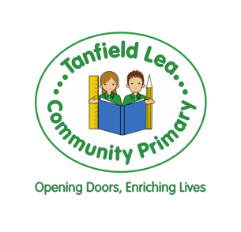 8th July 2021Dear Parents,						                            On Monday 19th July we will celebrate nearing the end of term with a 		Lower School Fun Day.During the day we will have the opportunity to take part in a variety of practical activities including:Biscuit decorating 		An assault course   		A mini-disco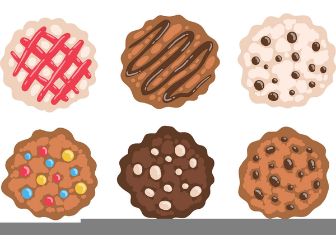 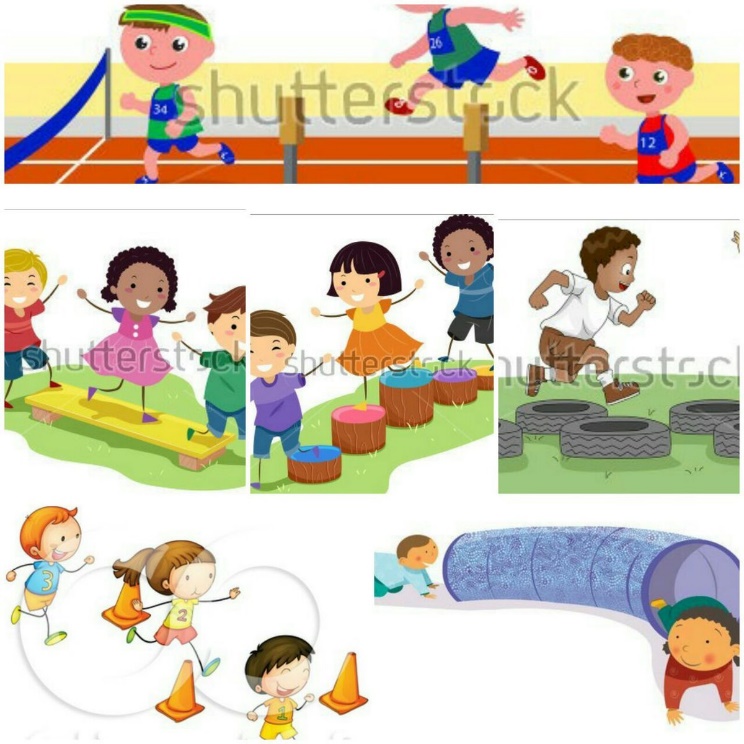 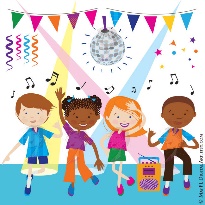 Water Play: Please also send in spare clothes including underwear, shoes and a towel clearly labelled with your child’s name for them to change into for this. Children may bring into school water toys such as Water Squirters, Super Soakers, Sponges and empty washing up liquid bottles. These must be clearly labelled with your child’s name and class. 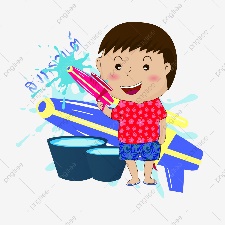 There will also be a magic show performed by local magician Magic Andrew.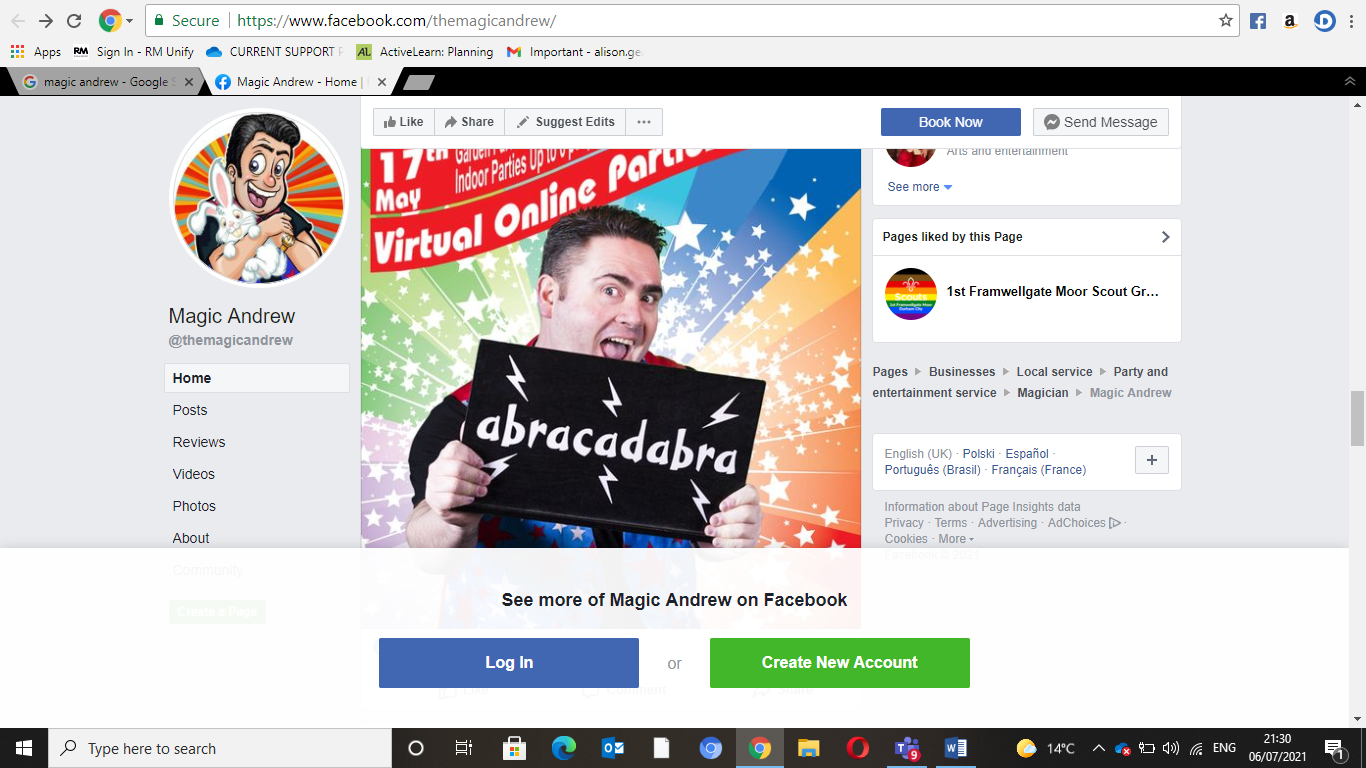 Children will complete these activities in bubbles and they may come to school in non-uniform. We ask for a voluntary donation of £2.00 per child. Please send this in in cash prior to the day, rather than through the Schoolcomms system.Thank you for your continued support, Mrs Dunham